УТВЕРЖДАЮЗаведующий кафедрой фармацевтической и общей химии
к. фарм. н. доцент Мальцева Е. М.
___________________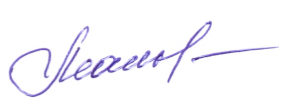 30 августа 2023 г.Тематический план
лекционных (теоретических) занятий
дисциплины «общая и неорганическая Химия»
для студентов первого курса Фармацевтического факультетаПервый семестр 2023...2024 учебного годаТема лекцииКол-во уч. часов1Строение атома22Химическая связь. Ковалентная связь. Характеристики химической связи.Гибридизация атомных орбиталей. Делокализованная - связь23Химическая связь. Метод молекулярных орбиталей. Ионная, водородная, металлическая связь. Межмолекулярное взаимодействие24Скорость химической реакции25Химическое равновесие26Окислительно-восстановительные реакции и электродные потенциалы27Комплексные соединения. Лигандообменные равновесия28Коллигативные свойства растворов29Сильные и слабые электролиты. Степень и константа ионизации.
Активность ионов в растворе210Равновесие между осадком и насыщенным раствором211Кислотно-основное равновесие. Концепции кислот и оснований Бренстеда – Лоури, Льюиса. Шкала pH212Кислотно-основные свойства водных растворов солей2Итого24